j.polski  kl.1Skarta pracy 07.05.20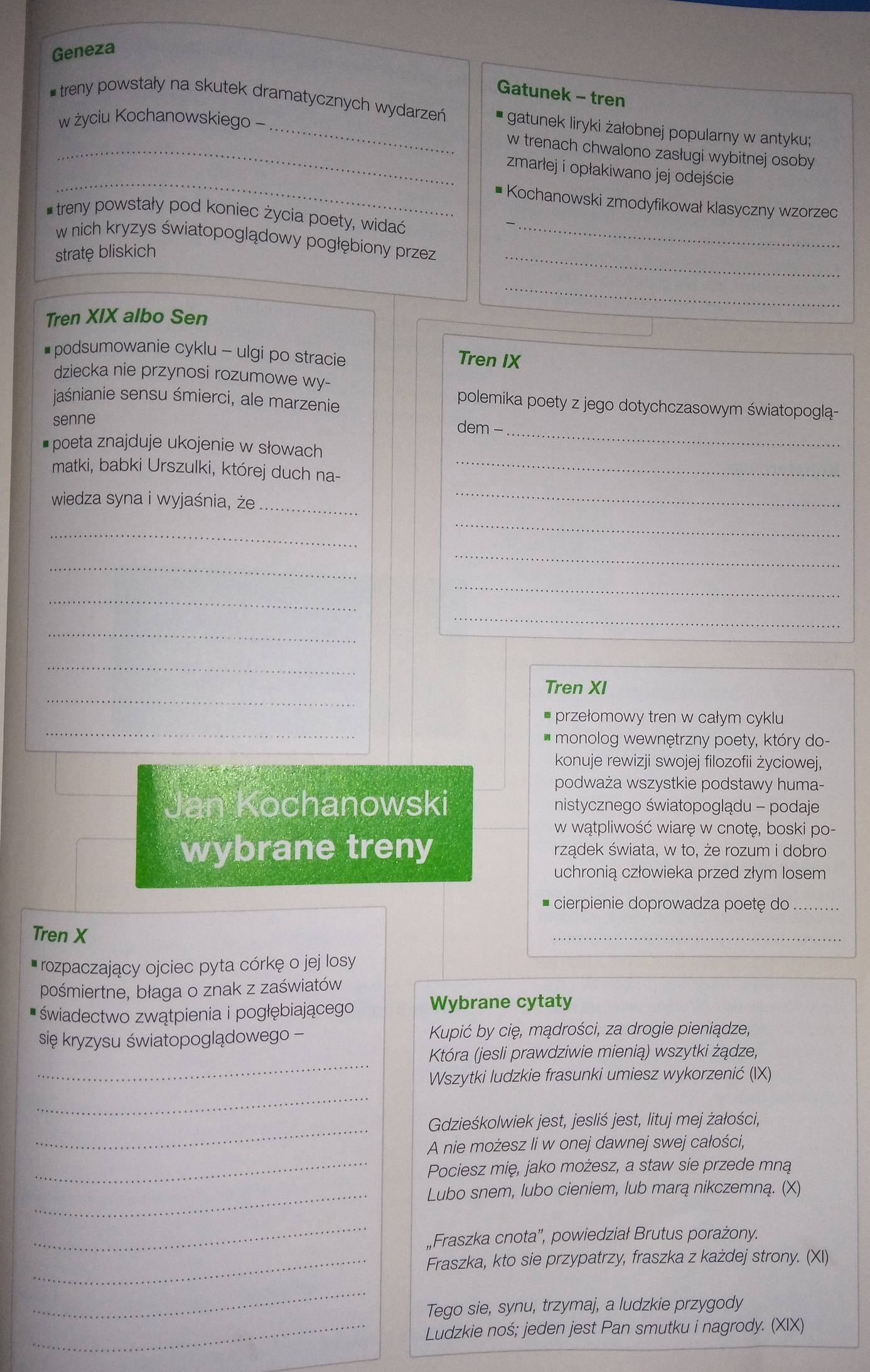 